                                                                       ESCOLA MUNICIPAL DE EDUCAÇÃO BÁSICA AUGUSTINHO MAR     			                        CATANDUVAS-SC                                                                        DIRETORA: TATIANA M. B. MENEGAT			                         ASSESSORA: TÉCNICA-PEDAGÓGICA MARISTELA APª. B. BARAÚ			                         ASSESSORA: TÉCNICA-ADMINISTRATIVA MARGARETE DUTRA			                         PROFESSORA: MARLI MONTEIRO DE FREITAS			                         5º ANO  SEQUÊNCIA DIDÁTICA – ARTES19/10/2020 A 23 /10/2020TEMA: A arte e suas formasCONTEÚDO: Desenho e pintura.Natureza Morta.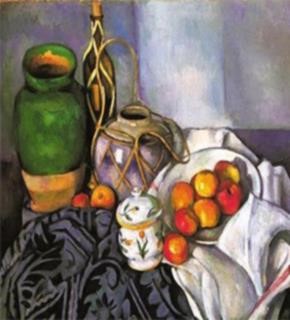 Natureza morta é: Arte de representar, através da pintura, coisas e seres inanimados, sem vida (vegetais, plantas, paisagens, objetos) ou sem consciência (animais): um dos maiores sucessos da temporada foi a venda do quadro Les Pommes Grosses, uma natureza-morta de Cézanne imagem acima. Os artistas do passado quando não saiam de seus ateliês para pintar a paisagem e as coisas da natureza, utilizavam elementos e objetos da cozinha e da casa, colocavam estes objetos em cima de uma mesa e criavam um   desenho e pintavam, temas composto por garrafas, copos, frutas, alimentos, tigelas, jarras e outros. Ainda muitos artistas ainda usam essa ideia para compor seus trabalhos artísticos.  1-ATIVIDADE: Querido aluno abaixo seguem os modelos das obra que você terá que reproduzir, sejam criativos pegue as frutas e os utensílios que você tiver em casa e crie uma natureza morta muito linda, você poderá desenhar sua obra de artes observando a composição criada por você ou tirar somente foto. Seja criativos na composição da obra de artes de vocês, tanto por foto ou por desenho.  Vocês podem pesquisar no Google mais obras de artes sobre natureza morta. (atividade avaliativa) Segue alguns exemplos: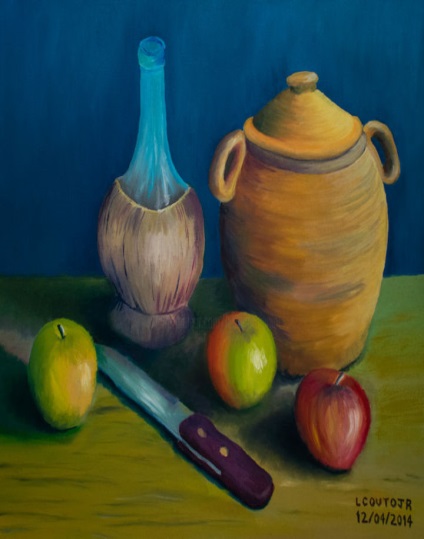 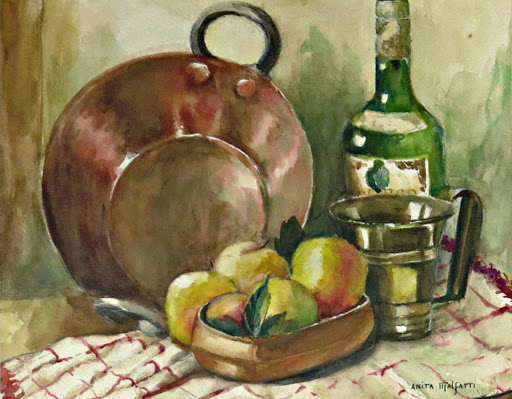 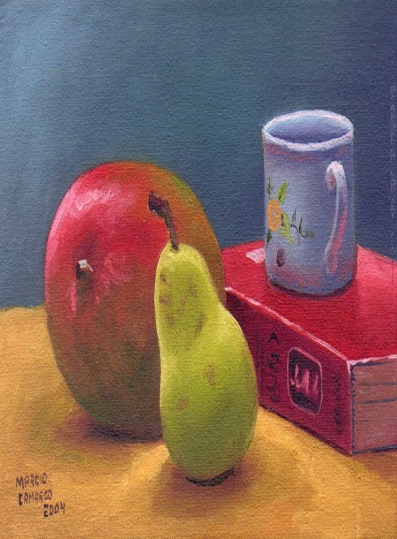 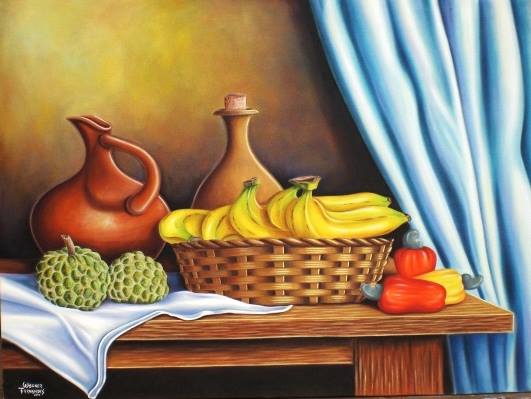 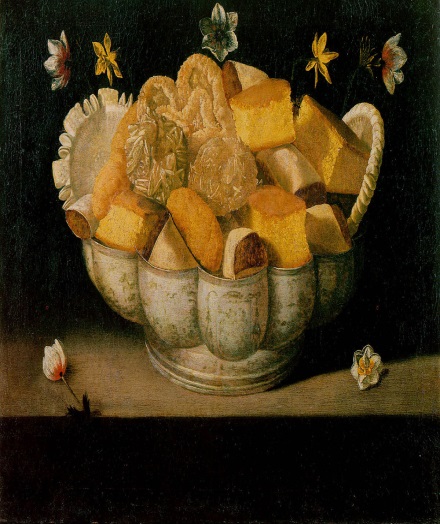 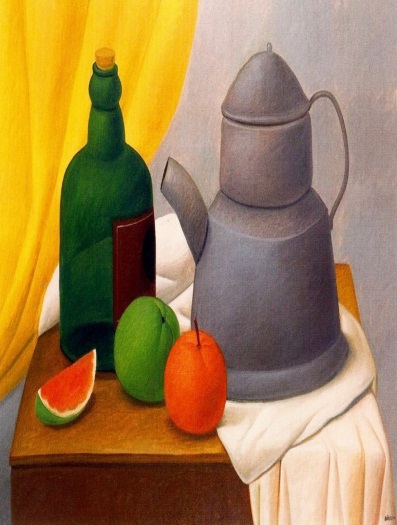 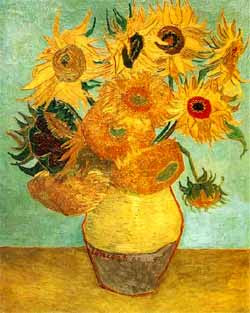 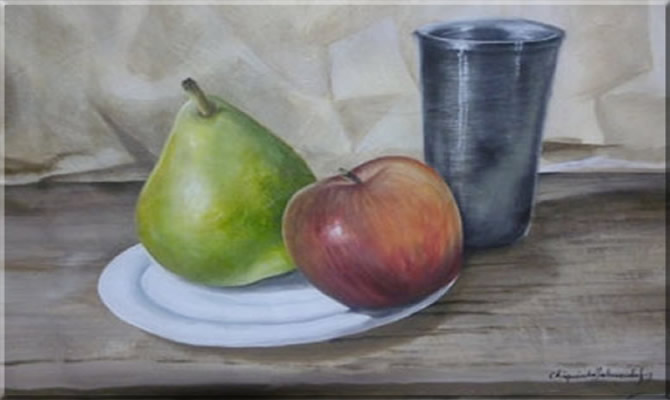 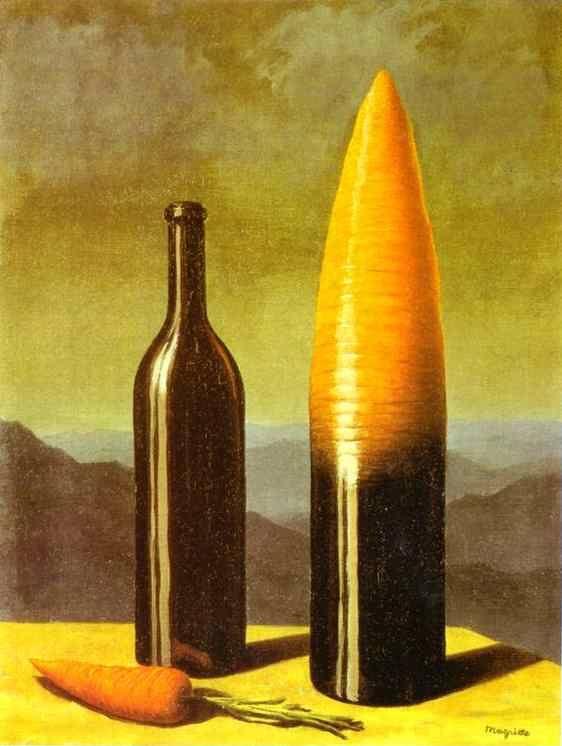 Registrepor foto ou vídeo e mande para professora Marli....ÓTIMA SEMANA!!!!!